Conférence J2Ex – the Journey to Excellence : Créer une mentalité pour la croissance et le développement - Idées, Actions, Compétences -Formulaire de candidature des Présentateurs/IntervenantsLes candidatures peuvent être présentées en Anglais, en Français ou en Malagasy. Envoyer les candidatures en anglais à nina@mapili.com et nemapili@gmail.comLes candidatures en français et malagasy à : herve.r@iscam.mg et razfelak@gmail.com.Les présentateurs seront sélectionnés pour représenter un large spectre d’idées, d’expériences, de réflexions originales, d’expressions créatives qui pourraient contribuer à créer des mentalités qui soutiennent un développement positif. Prénom (s):Nom :Profession:Entreprise / organisation / ou  affiliation :E-mail :Numéro de mobile, incluant le code pays :Pseudonyme Skype :Téléphone, incluant le code pays :Adresse physique :Adresse postale :Site web / Blog:Liens YouTube ou autres liens vidéos où vous /votre travail est présenté: LinkedIn:Facebook:Autres références pertinents en ligne : Thème de présentation proposé: Résumé (ou description, si artiste ou musicien) de la présentation proposée. Ne pas dépasser 250 mots. Indications Toutes les présentations doivent être en conformité avec les lois relatives au droit d’auteur. Tous les présentateurs doivent signer une autorisation de cession qui donne le droit aux organisateurs de réaliser un montage et de diffuser les vidéos de leurs présentations. Les présentateurs ne peuvent pas promouvoir des produits commerciaux, sauf si ils ont été spécialement invites pour en faire une démonstration. Et même dans ce cas, ils doivent se concentrer sur les idées et les concepts et non sur le produit en lui-même. Ceci n’est pas une conférence académique. Nous devons toutefois garder notre crédibilité comme étant une conférence sérieuse. Aucune présentation pseudoscientifique ne sera sélectionnée, des revendications scientifiques doivent être confirmées par des recherches sérieuses (nous vous prions d’inclure les références dans votre résumé)La conférence est totalement apolitique et elle ne traitera pas de religion. Nous n’accepterons aucune présentation politique ni religieuse. Courte biographie. Merci de limiter à 250 mots et inclure une photo. Nous vous remercions de lister ici trois (3) personnes qui sont familières avec votre travail lié à la présentation que vous proposez. Inclure leurs coordonnées. Je confirme par la présente ma candidature à la conférence internationale J2Ex “Créer une mentalité pour la croissance et le développement” 2014. Les candidatures peuvent être présentées en Anglais, en Français ou en Malagasy. Nous les faire parvenir avant le vendredi 30 mai 2014. Envoyer les candidatures en anglais à nina@mapili.com et nemapili@gmail.comLes candidatures en français et malagasy à : herve.r@iscam.mg et razfelak@gmail.com.Objet de votre email: “J2Ex Conference Antananarivo”.Les candidats seront contactés peu de temps après que leurs documents auront été reçus. Comme nous ciblons un public mondial  – par la vidéo – la qualité professionnelle de toutes les présentations est d’une importance capitale. Notez que tous les intervenants/présentateurs doivent être présents sur place 2 jours avant pour participer à des séances de coaching et de préparation à la présentation.  Pour plus d’informations, visitez la page de la conférence sur j2Ex.net. Pour plus d’informations sur les différents partenaires et le sponsor principal, visitez les pages de : J2Ex et Mapiliwww.j2ex.netJ2Ex on FacebookISCAMwww.iscam-mada.comISCAM on Facebook Compagnie Miangaly ThéâtreCompagnie Miangaly Théâtre on FacebookKentia sarlhttp://www.kentia-conseils.comKentia on FacebookSAFRIwww.safri.de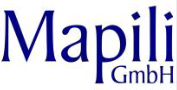 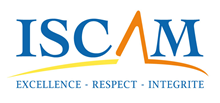 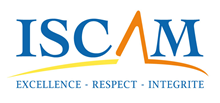 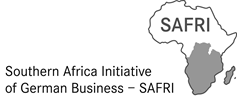 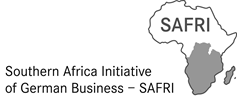 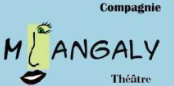 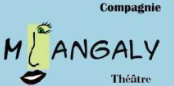 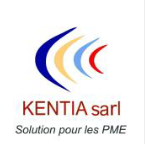 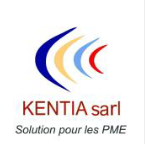 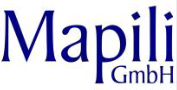 